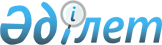 Кербұлақ аудандық мәслихатының кейбір шешімдерінің күші жойылды деп тану туралыАлматы облысы Кербұлақ аудандық мәслихатының 2017 жылғы 16 мамырдағы № 15-92 шешімі. Алматы облысы Әділет департаментінде 2017 жылы 30 мамырда № 4219 болып тіркелді
      "Құқықтық актілер туралы" 2016 жылғы 6 сәуірдегі Қазақстан Республикасы Заңының 27-бабына сәйкес, Кербұлақ аудандық мәслихаты ШЕШІМ ҚАБЫЛДАДЫ:
      1. Осы шешімнің қосымшасына сәйкес Кербұлақ аудандық мәслихатының кейбір шешімдерінің күші жойылды деп танылсын.
      2. Осы шешімнің орындалуын бақылау Кербұлақ аудандық мәслихаты аппаратының басшысы Иманбаев Амангельды Турысбековичқа жүктелсін. 
      3. Осы шешім әділет органдарында мемлекеттік тіркелген күннен бастап күшіне енеді және алғашқы ресми жарияланған күнінен кейін күнтізбелік он күн өткен соң қолданысқа енгізіледі.  Кербұлақ аудандық мәслихатының күші жойылды деп танылатын кейбір шешімдерінің тізбесі
      1. "Кербұлақ ауданының 2016-2018 жылдарға арналған бюджеті туралы" 2015 жылғы 22 желтоқсандағы № 50-284 (Нормативтік құқықтық актілерді мемлекеттік тіркеу тізілімінде № 3647 тіркелген, 2016 жылдың 8 қаңтарында, 2016 жылдың 15 қаңтарында аудандық "Кербұлақ жұлдызы" газетінде жарияланған);
      2. "Кербұлақ аудандық мәслихатының 2015 жылғы 22 желтоқсандағы "Кербұлақ ауданының 2016-2018 жылдарға арналған бюджеті туралы" № 50-284 шешіміне өзгерістер енгізу туралы" 2016 жылғы 5 ақпандағы № 53-300 (Нормативтік құқықтық актілерді мемлекеттік тіркеу тізілімінде № 3720 тіркелген, 2016 жылдың 4 наурызында аудандық "Кербұлақ жұлдызы" газетінде жарияланған);
      3. "Кербұлақ аудандық мәслихатының 2015 жылғы 22 желтоқсандағы "Кербұлақ ауданының 2016-2018 жылдарға арналған бюджеті туралы" № 50-284 шешіміне өзгерістер енгізу туралы" 2016 жылғы 24 наурыздағы № 01-10 (Нормативтік құқықтық актілерді мемлекеттік тіркеу тізілімінде № 3770 тіркелген, 2016 жылдың 15 сәуірінде аудандық "Кербұлақ жұлдызы" газетінде жарияланған); 
      4. "Кербұлақ аудандық мәслихатының 2015 жылғы 22 желтоқсандағы "Кербұлақ ауданының 2016-2018 жылдарға арналған бюджеті туралы" № 50-284 шешіміне өзгерістер енгізу туралы" 2016 жылғы 20 мамырдағы № 04-30 (Нормативтік құқықтық актілерді мемлекеттік тіркеу тізілімінде № 3872 тіркелген, 2016 жылдың 10 маусымында аудандық "Кербұлақ жұлдызы" газетінде жарияланған); 
      5. "Кербұлақ аудандық мәслихатының 2015 жылғы 22 желтоқсандағы "Кербұлақ ауданының 2016-2018 жылдарға арналған бюджеті туралы" № 50-284 шешіміне өзгерістер енгізу туралы" 2016 жылғы 20 шілдедегі № 06-40 (Нормативтік құқықтық актілерді мемлекеттік тіркеу тізілімінде № 3920 тіркелген, 2016 жылдың 5 тамызында "Білім шапағаты" газетінде жарияланған);
      6. "Кербұлақ аудандық мәслихатының 2015 жылғы 22 желтоқсандағы "Кербұлақ ауданының 2016-2018 жылдарға арналған бюджеті туралы" № 50-284 шешіміне өзгерістер енгізу туралы" 2016 жылғы 27 қазандағы № 09-58 (Нормативтік құқықтық актілерді мемлекеттік тіркеу тізілімінде № 4009 тіркелген, 2016 жылдың 18 қарашасында "Білім шапағаты" газетінде жарияланған).
					© 2012. Қазақстан Республикасы Әділет министрлігінің «Қазақстан Республикасының Заңнама және құқықтық ақпарат институты» ШЖҚ РМК
				
      Аудандық мәслихаттың

      сессия төрағасы

Қ. Бекиев

      Аудандық мәслихаттың хатшысы

 Б. Рысбеков
Кербұлақ аудандық мәслихатының 2017 жылғы "16" мамырдағы № 15-92 шешіміне қосымша